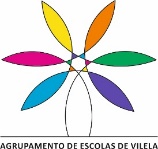 Escola ________________________, ____de_____________ de ________Docente:____________________________________________Medidas adicionais de suporte à aprendizagem e à inclusão:Adaptações Curriculares Significativas(Artigo 24º)Planificação(Anexo)Docente:Disciplina / Área:  Aluno: Nº de Processo:Grupo / Ano / Turma:Conteúdos Objetivos Estratégias / AtividadesRecursosÁreas de competênciasLinguagens e Textos  Informação e Comunicação Pensamento crítico e pensamento criativo Raciocínio e resolução de problemas Saber científico, técnico e tecnológico Relacionamento interpessoal Desenvolvimento pessoal e autonomia Bem-estar Saúde e Ambiente Sensibilidade Estética e Artística Consciência e Domínio do corpo 